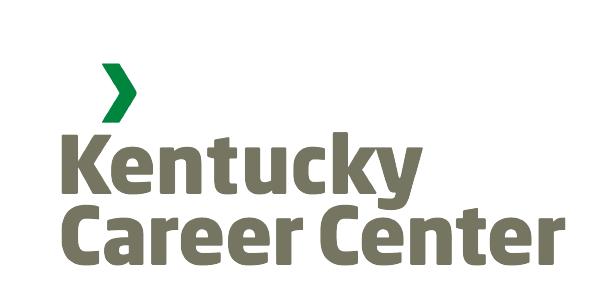 Application/Review Form Access Point2018An Access Point is a physical location where job seekers and employers can receive information on how to access programs, services and activities of the required one-stop partners’ programs.  One-stop partner staff may also utilize an Access Point to meet with customers, as needed.In order to supplement and ensure physical and programmatic accessibility effectiveness and continuous improvement of our workforce services network, the following are minimum standards for the identified Access Points: ______a. An Access Point will have one designated point of contact.  An Access Point will, at a minimum, have qualified individual(s) cross-educated in all six Workforce Innovation and Opportunity Act (WIOA) core programs and will refer job seekers and employers to partner staff at Comprehensive and/or Affiliate Career Centers. Please describe:_______________________________________________________________________________________________________________________________________________________________b. An Access Point will provide current information (e.g. posters, flyers, pamphlets, binders, etc.) on the six core programs (and may include other required one-stop partners’ programs) to job seekers and employers.   Materials will be reviewed quarterly to ensure that information is current. Please describe: ________________________________________________________________________________________________________________________________________________________________c. The point of contact at an Access Point will be required to participate in regular partner staff meetings to maintain current knowledge for appropriate information and referrals for job seekers and employers (e.g. in-person or conference call). Please describe: ________________________________________________________________________________________________________________________________________________________________d. To ensure continuous improvement, the point of contact and/or other qualified individuals will participate in training or educational opportunities offered through the workforce system.Please describe: _________________________________________________________________________________________________________________________________________________________________e. At a minimum, an Access Point will have computer and internet access available to customers.  Please describe: ______________________________________________________________________________________________________________________________________________________________